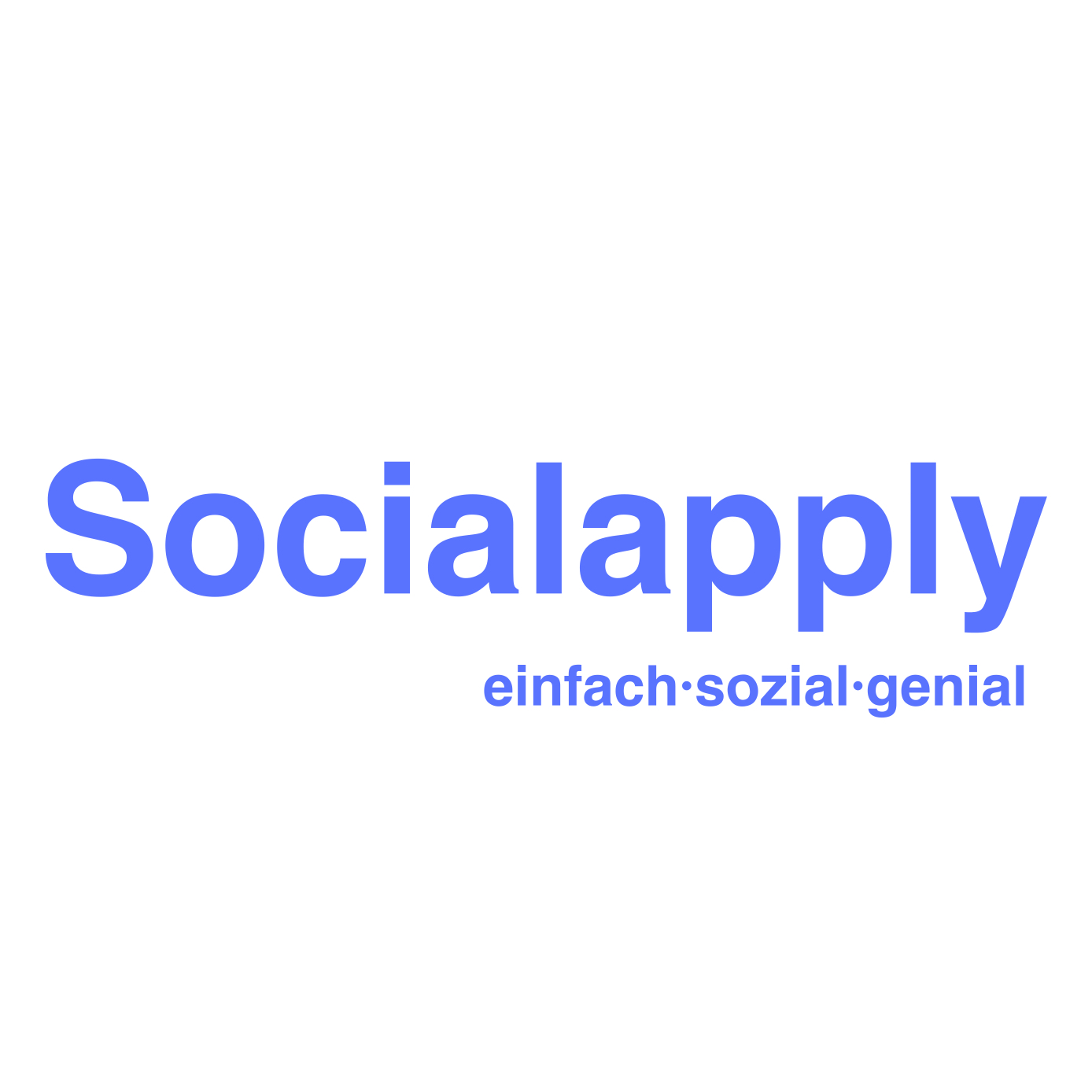 ArbeitsbescheinigungHerr/Frau ___________________________________ ist seit dem _____________________in unserer Einrichtung ______________________ festangestellt.Die wöchentliche Arbeitszeit beträgt ___________ Std.Nachweis der täglichen ArbeitszeitDatum _________________________Unterschrift Leitungskraft _____________________________________WochentageArbeitszeit